В Краснодарском крае перейдут на                раздельный сбор мусора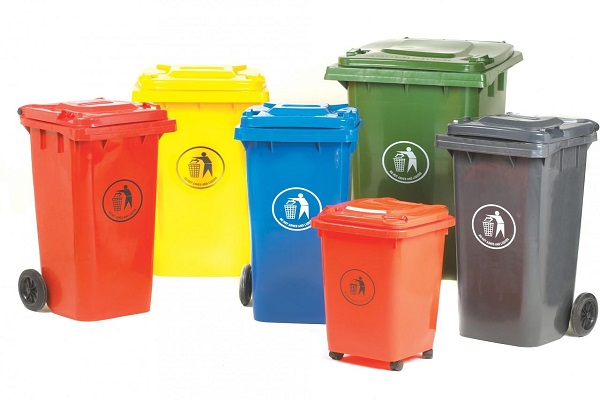     В Краснодарском крае разработан 30-летний план перехода на раздельный сбор твердых бытовых отходов (ТБО). Об этом сообщили в администрации края.           Постановление об этом утвердило региональное министерство ТЭК и ЖКХ и подписал губернатор Вениамин Кондратьев.       Проект будет проводиться в 3 этапа. С 2017 по 2027 год в городских округах и сельских поселениях численностью более 10 тыс. жителей будет проводиться сбор пищевых, специфических коммунальных, крупногабаритных отходов, отходов электронного оборудования и предназначенных для вторичного использования. В следующие 10 лет распределят группы специфических коммунальных отходов (ртутные лампы, термометры, батарейки), пищевые и крупногабаритные и отходы для вторичного использования. С 2037 по 2047 год сбор проведут по фракциям: бумага, стекло, металл, пластик и текстиль.        При этом будет использовано 6 видов контейнеров с письменными обозначениями и специальными цветами:- пищевые отходы – черный,- коммунальные отходы – красный,- отходы электронного оборудования — коричневый,- пластик – оранжевый, бумага – синий, стекло — зеленый, отходы для вторичного использования — серый цвет.                         Администрация Новопетровского сельского поселения